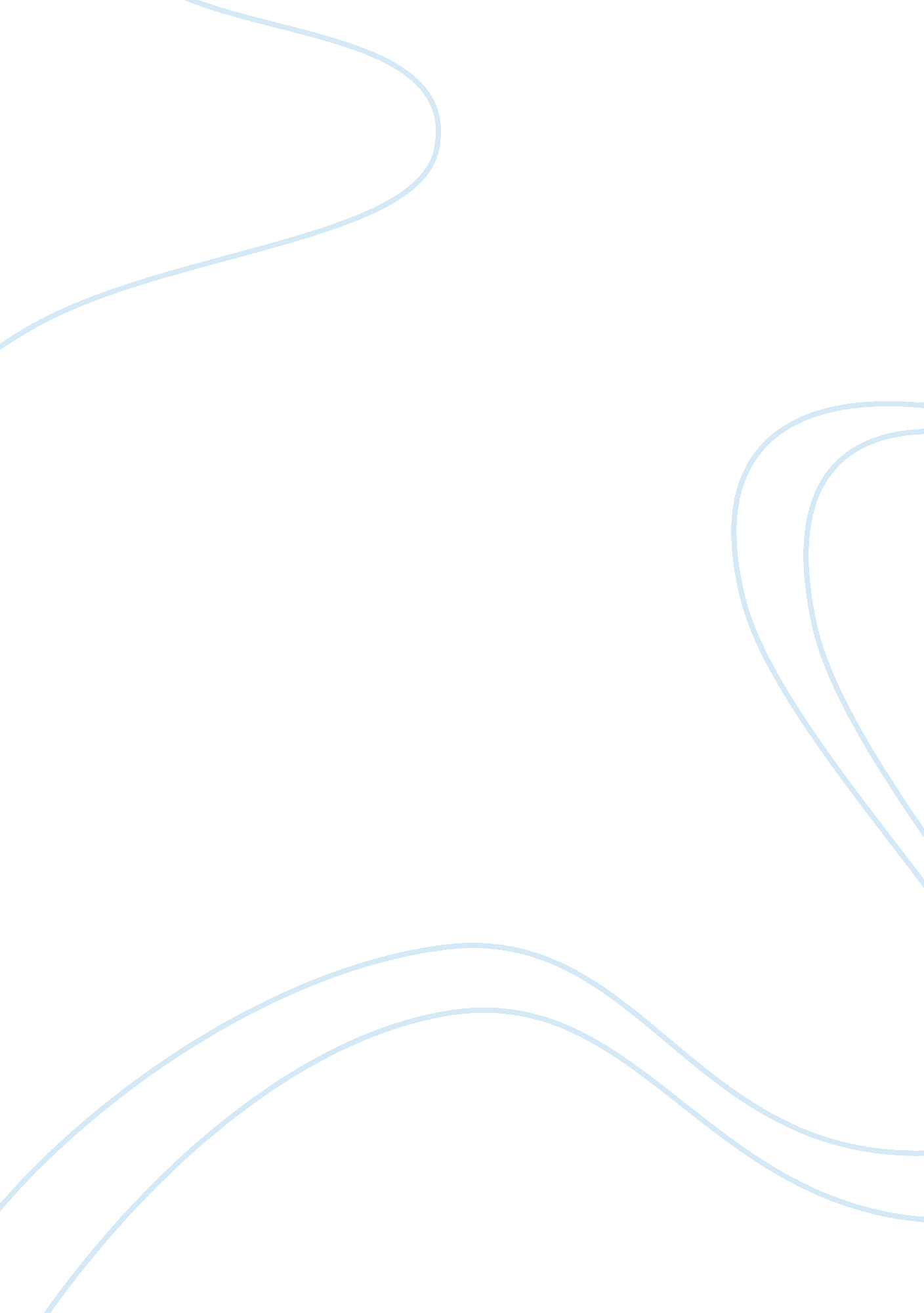 Writing to review a film: the 51st state essay sample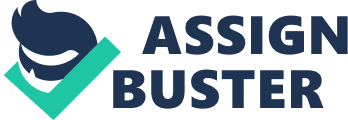 Playing for the away team is American pharmacologist Elmo McElroy (Samuel L Jackson) who has fled to Britain (Liverpool to be exact) in order to sell his genius invention however on the mighty home team who are shooting towards the Kop have Felix Desousa (Robert Carlyle) on side, he is a simple guy involved in petty crime who will do anything in order to get a ticket to see the match even if it means harbouring a man wanted by The Lizard (a Powerful Drug entrepreneur in America) Desousa has a simple enough job get McElroy to Ernie Durant (Ricky Tomlinson) a gangster in Liverpool in return for his tickets for the match (in case you have not yet guessed this Schindler’s List 